CFDD National Scholarship Award Application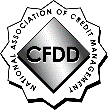 This completed application form should be submitted with the information requested.  Additional CFDD Scholarship Guidelines can be found on the last page of this application.  Please send your application as e-mail attachment to cfdd@nacm.org.  Please name your application as follows: LastNameFirstName.  Example:  SmithJohn.  If attaching supplemental information, please name each attachment as LastNameFirstName1,2,3, etc. Applicant Information:Scholarship Request Selection (Select One) Cannot be applied retroactively to fees already paid.CFDD Scholarship GuidelinesA. CFDD’s Scholarship year is January 1 through December 31.B. As part of CFDD’s mission, CFDD will award scholarships to support its members’ pursuit of education.C. Scholarships awards will be funded by proceeds from fundraising efforts, contributions, interest or dividends earned by the fund. The target total of available funds to disburse in the form of scholarships will be based on prior year fundraising efforts and contributions.D. The total fund will not drop below $100,000. Each time awards are recommended that drop the value of the fund below $100,000, the CFDD Board must first approve knowingly allowing the fund to drop below the $100,000 floor and then approve the recommended award.E. To be eligible to apply for and be awarded a CFDD National Scholarship, the applicant must be a CFDD member in good standing (defined as uninterrupted membership status) at the time of submitting the application and on the date of the event for which the scholarship is awarded.F. Provided that funds are available to award, scholarship applications will be accepted at least once annually. The CFDD Board of Directors can adjust the dates by which scholarship applications are due and can adjust the number of times scholarship applications will be accepted within a scholarship year.G. To support conference schedules, it is recommended that scholarships be accepted no later than October 31st or June 30th. Scholarship applications must be timely received by the prescribed date to be considered. If the prescribed date is a Saturday, Sunday or legal holiday, the applications must be received on the first business day following the prescribed date.H. Applications will be judged by a committee of the Board and must receive an average score of 65 points to qualify for a CFDD National Scholarship.I. Any recipient of a CFDD Scholarship must attend a minimum of 80% of available conference educational sessions or complete the request supported. CFDD members who receive a scholarship to attend NACM’s Credit Congress are required to attend the Annual Awards & Installation Luncheon. CFDD National Conference scholarship recipients are required to attend the CFDD Business Meeting held at the CFDD National Conference. Any recipient who fails to appropriately use their redeemed scholarship award, such as failure to attend a minimum of 80% of available conference educational sessions or the CFDD Business Meeting at the CFDD National Conference, may be excluded from any future eligibility for CFDD National Scholarship Awards.J. Course Scholarship Award recipients must complete the awarded course within 12 months of the date of the award or the date of receipt of course material, whichever comes first. Non‐completion within 12 months may disqualify the member from future eligibility for National Scholarship awards.K. Members are eligible to attend only one conference (CFDD National Conference, NACM Credit Congress or NACM Affiliate Conference) using a CFDD National Scholarship per calendar year.Your signature, represented by typing your name, attests to the validity of the information within this application to the best of your knowledge and that you understand and agree to the guidelines above. False or misleading information or statements are grounds for disqualification for the scholarship process and ineligibility in the program indefinitely.Please send your application as e-mail attachment to cfdd@nacm.org.  Please name your application as follows: LastNameFirstName.  Example: SmithJohn.  If attaching supplemental information, please name each attachment as LastNameFirstName1,2,3, etc. NACM – CFDD		8840 Columbia 100 ParkwayColumbia, MD 21045P: 410-740-5560F: 410-740-5574E: cfdd@nacm.org												Revised October 2022Name and Designations:Title:Company:Mailing Address:Telephone:Email:CFDD Chapter or Direct MemberNumber of Years/Months as MemberNACM® Credit Congress Registration100% of registration fee including CFDD luncheon. NACM® Affiliate Conferences (Select One)NACM® Affiliate Conferences (Select One)50% of Registration fee.   All South Conference   Western Conference  Central Conference Designation Application Fees (Select One)Designation Application Fees (Select One)100% of application fee.  CBAsm Application  CCE® Application  ICCE Application  CBFsm Application  CCE® Recertification  ICCE Recertification  CCRAsm ApplicationCourse Registration Fees (Select One)Course Registration Fees (Select One)Course Registration Fees (Select One)NACM Certificate Session50% of registration fee. 50% of registration fee. Any CBA or CBF Required Course Offered by an NACM Affiliate 50% of registration fee.50% of registration fee.FCIB International Credit and Risk Management Online Course Fee50% of registration fee. 50% of registration fee. NACM Online Courses (Select One)50% of registration fee including book and/or materials. 50% of registration fee including book and/or materials.   Business Credit Principles  Business Law  Business Law  Basic Financial Accounting  Credit Law  Credit Law  Financial Statement Analysis I  Business Law and Credit Law Bundle  Business Law and Credit Law BundleNACM Self-Study Courses (Select One)NACM Self-Study Courses (Select One)100% of materials.  Best Practice Workplace Negotiations  Planning and Leading Productive Meetings  How to Manage Conflict in the Organization  Planning and Managing Change  Leadership Skills For Managers  Strategic Supply Management  Performance Management  NACM Designation Exam Online Review Module via Credit Learning Center (Select One)NACM Designation Exam Online Review Module via Credit Learning Center (Select One)100% of course fee.  CBAsm  CBFsm  CCE®Detailed Reason and/or Need for Applying for this Scholarship:Please share your reason and/or need for the scholarship you are requesting. Please explain how a scholarship will help you achieve your academic or career goals. (If this statement is not completed the application will not be considered.)Please share your reason and/or need for the scholarship you are requesting. Please explain how a scholarship will help you achieve your academic or career goals. (If this statement is not completed the application will not be considered.)Applicant’s Full Name (representing signature)Date